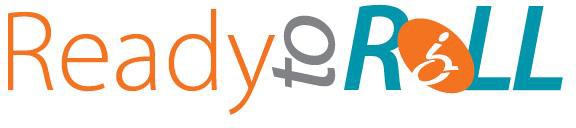 应急计划何人会提供帮助？姓名	电话  	他们如何提供帮助姓名	电话  	他们如何提供帮助姓名	电话  	他们如何提供帮助姓名	电话  	他们如何提供帮助姓名	电话  	他们如何提供帮助您需要联系何人？姓名	电话  	备用通讯方式（电子邮件、工作电话） 	姓名	电话  	备用通讯方式（电子邮件、工作电话） 	姓名	电话  	备用通讯方式（电子邮件、工作电话） 	姓名	电话  	备用通讯方式（电子邮件、工作电话）你们将在哪里会面？紧急会面地点地址（本地）： 	紧急会面地点地址（您所在社区之外）： 	紧急会面地点地址（您所在城市之外）： 	其他重要信息家人姓名	电话（手机，工作） 	电子邮件或备用通讯方式  	重要医疗信息  	药物  	姓名	电话（手机，工作） 	电子邮件或备用通讯方式  	重要医疗信息  	药物  	姓名	电话（手机，工作） 	电子邮件或备用通讯方式  	重要医疗信息  	药物  	姓名	电话（手机，工作） 	电子邮件或备用通讯方式  	重要医疗信息  	药物  	其他重要联系信息：雇主姓名 + 电话号码  	学校名称 + 电话号码  	照顾者姓名 + 电话号码  	儿童保育提供者姓名 + 电话号码  	医生/诊所名称 + 电话号码  	保险公司名称、电话号码、保单号码  	轮椅/医疗设备供应商名称 + 电话号码  	交通运输替代方案  	公用事业（电、燃气、水） 	兽医   	